الإجازة في التربيةتخصص ثانوي: لغة عربيةالفصل: الأول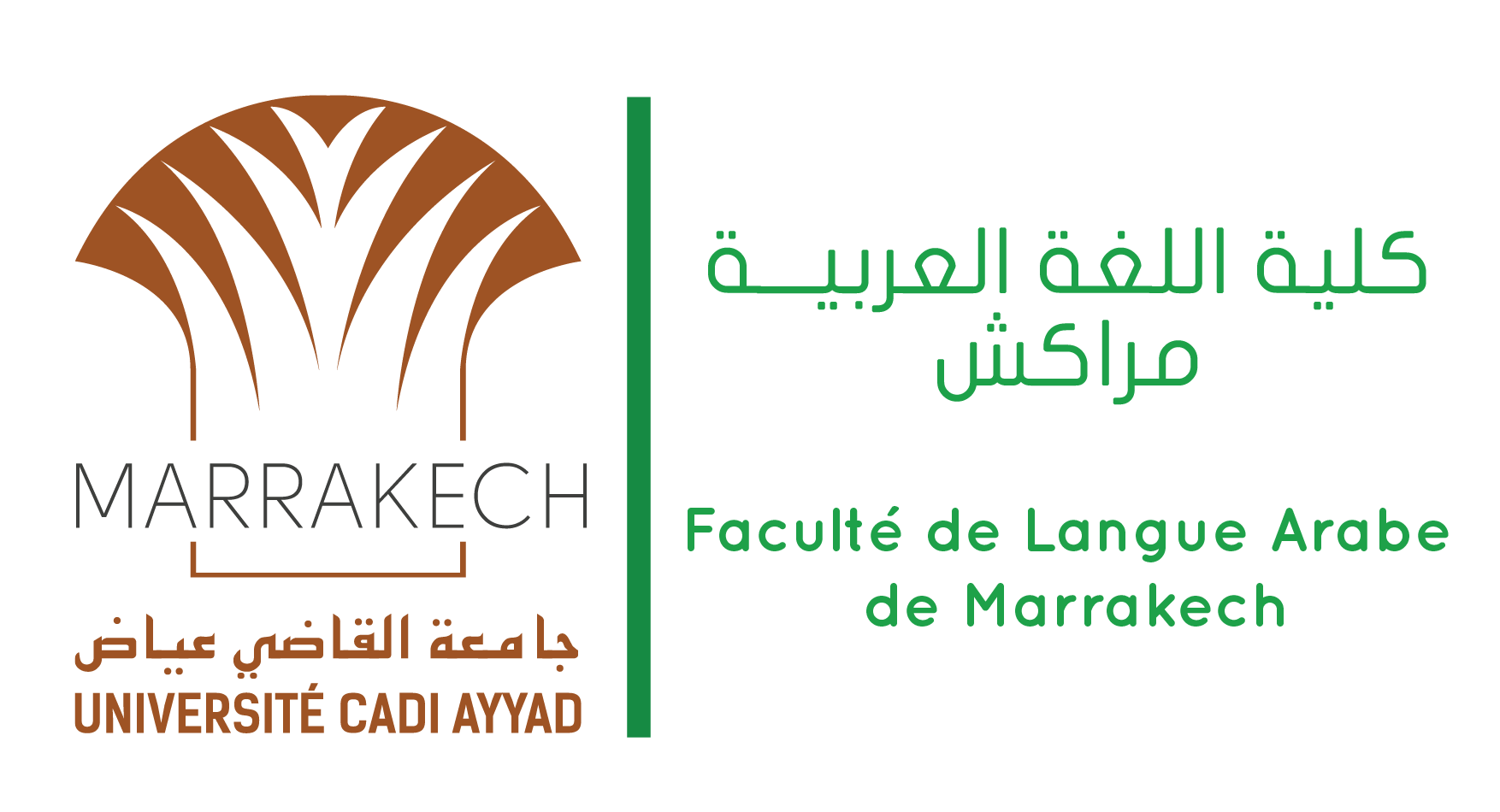 الاثنينالمادةبلاغة وعروضالاثنينالأستاذ(ة)الزمانيالاثنينالتوقيتكلية  اللغة/ (h10-h13)(ق1)الثلاثاءالمادةمدخل إلى الأدب العربي وتاريخهالثلاثاءالأستاذ(ة)لحويدقالثلاثاءالتوقيت المدرسة العليا للأساتذة / (h3008-h3011) القاعة 5الأربعاءالمادةمدخل إلى اللسانياتالأربعاءالأستاذ(ة)فتحالأربعاءالتوقيتكلية اللغة / (30h10-h12)(ق1)الخميسالمادةمدخل إلى اللسانياتنحوالخميسالأستاذ(ة)فتحرفيق الخيرالخميسالتوقيتكلية اللغة / (30h08-h10)(ق1)كلية اللغة / (h1510-(13h30 (ق2)الجمعةالمادةالفرنسية 1الجمعةالأستاذ(ة)الجمعةالتوقيتالمدرسة العليا للأساتذة (14h00-17h15) القاعة 5السبتالمادةحضارة اسلاميةالسبتالأستاذ(ة)السبتالتوقيت المدرسة العليا للأساتذة(8h30-11h45)  القاعة 5